Администрации сельского поселения  Среднематренский сельсовет  Добринского муниципального района Липецкой области ПОСТАНОВЛЕНИЕ 15.04.2024                          с. Средняя Матренка                              № 11О внесении изменений в Положение об установлении норм расходов на служебные командировки муниципальным служащим, лицам, замещающих муниципальные должности, и работникам, занимающим должности, не отнесенные к муниципальным должностям, должностям муниципальной службы, и осуществляющим функции обеспечения деятельности органов местного самоуправления сельского поселения Среднематренский сельсовет Добринского муниципального района Липецкой области Российской ФедерацииВ соответствии со статьей 168 Трудового кодекса Российской Федерации, руководствуясь постановлением Правительства РФ от 13.10.2008 № 749 "Об особенностях направления работников в служебные командировки" (вместе с "Положением об особенностях направления работников в служебные командировки"), Уставом сельского поселения Среднематренский сельсовет Добринского муниципального района Липецкой области Российской Федерации, администрация сельского поселения Среднематренский сельсоветПОСТАНОВЛЯЕТ:        1. Внести изменения в Положение об установлении норм расходов на служебные командировки муниципальным служащим, лицам, замещающих муниципальные должности, и работникам, занимающим должности, не отнесенные к муниципальным должностям, должностям муниципальной службы, и осуществляющим функции обеспечения деятельности органов местного самоуправления сельского поселения Среднематренский сельсовет Добринского муниципального района Липецкой области Российской Федерации, утвержденное постановлением администрации сельского поселения Среднематренский сельсовет Добринского муниципального района № 37 от 27.06.2023г.согласно приложению.2. Настоящее постановление вступает в силу со дня его официального обнародования.3. Контроль за исполнением настоящего постановления оставляю за собой.Глава администрациисельского поселенияСреднематренский сельсовет                                                   Н.А.ГущинаПриложение к постановлению администрации сельского поселения Среднематренский сельсовет от 27.06.2023г. № 37 Изменения в Положение об установлении норм расходов на служебные командировки муниципальным служащим, лицам, замещающих муниципальные должности, и работникам, занимающим должности, не отнесенные к муниципальным должностям, должностям муниципальной службы, и осуществляющим функции обеспечения деятельности органов местного самоуправления сельского поселения Среднематренский сельсовет Добринского муниципального района Липецкой области Российской ФедерацииВнести в Положение об установлении норм расходов на служебные командировки муниципальным служащим, лицам, замещающих муниципальные должности, и работникам, занимающим должности, не отнесенные к муниципальным должностям, должностям муниципальной службы, и осуществляющим функции обеспечения деятельности органов местного самоуправления сельского поселения Среднематренский сельсовет Добринского муниципального района Липецкой области Российской Федерации, утвержденный постановлением администрации сельского поселения Среднематренский сельсовет Добринского муниципального района № 37 от 27.06.2023 г. следующие изменения:1. пункт 3 Положения изложить в следующей редакции:3. Муниципальному служащему, лицу, замещающему муниципальную должность, и работнику, занимающему должность, не отнесенную к муниципальной должности и должностям муниципальной службы, возмещаются расходы по проезду к месту командировки и обратно.Выплата суточных производится в следующих размерах:- при направлении в служебную командировку в пределах Липецкой области - 200 рублей за каждый день нахождения в служебной командировке;- при направлении в служебную командировку в иные субъекты Российской Федерации (за исключением Республики Крым и городов федерального значения) - 500 рублей за каждый день нахождения в служебной командировке;- при направлении в служебные командировки в города федерального значения и Республику Крым - 700 рублей за каждый день нахождения в служебной командировке;- при направлении в служебные командировки на территории иностранных государств выплата суточных производится в соответствии с постановлением Правительства Российской Федерации от 26.12.2005 N 812 "О размере и порядке выплаты суточных и надбавок к суточным при служебных командировках на территории иностранных государств работников, заключивших трудовой договор о работе в федеральных государственных органах, работников государственных внебюджетных фондов Российской Федерации, федеральных государственных учреждений, военнослужащих, проходящих военную службу по контракту в Вооруженных Силах Российской Федерации, федеральных органах исполнительной власти и федеральных государственных органах, в которых федеральным законом предусмотрена военная служба, а также о размере и порядке возмещения указанным военнослужащим дополнительных расходов при служебных командировках на территории иностранных государств";- при направлении в служебные командировки на территории Донецкой Народной Республики, Луганской Народной Республики и иные территории, нуждающиеся в восстановлении и обеспечении жизнедеятельности населения, - 8480 рублей за каждый день нахождения в служебной командировке.Выплата суточных производится независимо от предоставляемых дополнительных услуг, включенных в стоимость в связи с проживанием и проездом.При направлении в служебные командировки на территории Донецкой Народной Республики, Луганской Народной Республики и иные территории, нуждающиеся в восстановлении и обеспечении жизнедеятельности населения, денежное содержание выплачивается в двойном размере.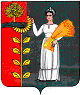 